Relationships, sex and health education: guides for parentsDear ParentsPlease click on the picture which will take you to the website.Documents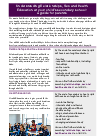 Understanding relationships, sex and health education at your child’s school: secondaryPDF, 429KB, 2 pages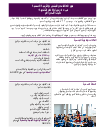 Understanding relationships and health education in your child’s school: secondary, ArabicPDF, 605KB, 2 pages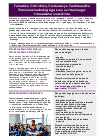 Understanding relationships and health education in your child’s school: secondary, SomaliPDF, 163KB, 2 pages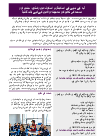 Understanding relationships and health education in your child’s school: secondary, UrduPDF, 134KB, 2 pages